תעניות על צרותכאשר מגיעה צרה על הציבור (מלחמה, בצורת, מגפה ועוד), יש מצווה לזעוק בתפילה לה' ולהריע בחצוצרות. את התקיעה בחצוצרות לומדים מהפסוק "וְכִי תָבֹאוּ מִלְחָמָה בְּאַרְצְכֶם עַל הַצַּר הַצֹּרֵר אֶתְכֶם וַהֲרֵעֹתֶם בַּחֲצֹצְרֹת וְנִזְכַּרְתֶּם לִפְנֵי ה' אֱלֹקֵיכֶם וְנוֹשַׁעְתֶּם מֵאֹיְבֵיכֶם" (במדבר י, ט).את חובת התפילה והחזרה בתשובה לומדים משלמה המלך: "בְּהֵעָצֵר שָׁמַיִם וְלֹא יִהְיֶה מָטָר כִּי יֶחֶטְאוּ לָךְ וְהִתְפַּלְלוּ... וּמֵחַטָּאתָם יְשׁוּבוּן כִּי תַעֲנֵם. וְאַתָּה תִּשְׁמַע הַשָּׁמַיִם וְסָלַחְתָּ לְחַטַּאת עֲבָדֶיךָ וְעַמְּךָ יִשְׂרָאֵל... וְנָתַתָּה מָטָר עַל אַרְצְךָ..." (מלכים א פרק ח, לה-לו)בנוסף לתפילה ולתקיעה בחצוצרות, תיקנו חכמים צומות (תעניות) שנועדו לעורר את העם לתשובה.משך הוראה מומלץ: שיעור אחדתוכןתעניותחכמים קבעו לציבור צומות שונים - בשעת מלחמה, בעת עצירת גשמים וכשיש צרות נוספות (מגיפה, דבר ועוד). הצער על כך שלא אוכלים ושותים נועד לעורר את העם לשוב בתשובה. חשוב להדגיש בפני התלמידים שעיקר התענית היא לא הצום אלא התעוררות הלב (משימה 2).מיומנותהבנת הציוויים העולים מתוך הפסוקים (משימה 1)התלמידים יקראו את הפסוקים מהתורה ומהנביא, ויכתבו את לשון הפסוקים לפעולות השונות שיש לעשות בעת צרה.יצירת סיפור מרצף תמונות (משימה 2)התלמידים יצרו סיפור מסגרת לרצף של שלוש תמונות בהקשר לנלמד ביחידה זו, ואף יכתבו מה עורר את האדם לתשובה.משמעותעיקר התענית אינו הצום, אלא דברים שנועדו לצער אותנו ולהביא את האדם להתעוררות לתשובה. התלמידים יתבקשו לכתוב אלו דברים נוספים יכולים לגרום לאדם להתעורר לתשובה (משימה 3).מטרותהישג מתורה שבכתב לתושב"ע: התלמיד ידע מה התורה מצווה לעשות בשעת צרה ומה מוסיף על כך הנביא.הישג לשון חכמים: התלמיד יכיר את המושג 'תעניות'.הישג תושב"ע: התלמיד יכיר את חשיבות כוונת הלב והחזרה בתשובה בימי התענית.הישג תורת חיים: התלמיד יכיר בחשיבות הכוונה הפנימית ושלא די במעשה החיצוני בלבד. 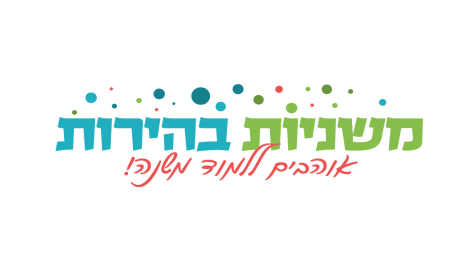 